Packliste zum 22. Konfi-Campvom 28. - 30.08.2025
 in Westernohe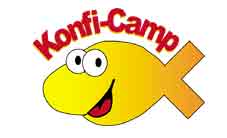 Nicht mitgenommen werden dürfen: Wertgegenstände, Ghettoblaster (Handy, mp3-Player/ I-Pod erlaubt, aber diebstahlgefährdet und deshalb vielleicht nicht nötig), Zigaretten, Alkohol, Drogen, Waffen jeglicher Art. Generell sollte das Gepäck auf das Nötigste beschränkt werden, da es in den Bus passen muss und auf dem weitläufigen Gelände selbst getragen werden muss!
 Wichtige Info an die Eltern: Bitte sprechen Sie mit Ihrem Hausarzt über ein mögliches Risiko und ob eine FSME-Impfung empfehlenswert ist! Von Konfis müssen mitgenommen werden:warmer Schlafsack, ggf. zusätzliche Decke gegen die nächtliche KälteUnterlage zum Schlafen (Isomatte, Luftmatratze)Strapazierfähige Kleidung (T-Shirts, Jeans ...)1 warmer Pullover1 wetterfeste JackeSonnenschutz (Creme, Kopfbedeckung, evtl. Sonnenbrille)SportsachenFeste Schuhe Gummistiefel (wenn das Wetter regnerisch und die Wiese aufgeweicht ist)Waschzeug, Zahnbürste, HandtuchJogginganzug o.ä. für nachtsSchreibzeug (Stifte, Notizblock)TaschenlampeWeißes, bereits gewaschenes T-Shirt zum Bemalen und GestaltenTaschengeld ca. 10-15 € (für Kiosk, z.B. Kaltgetränke, Süßwaren, KonfiCamp-Shirt 6,-/8,- € u.a.)Super Stimmung und gute Laune Von Mitarbeiterinnen und Mitarbeitern außerdem:Zelt für die eigene ÜbernachtungGgf. Bauplane zum Unterlegen im Schlafzelt der GruppeRot-Kappe von einem der letzten Camps (erstmalig Mitarbeitende erhalten eine von uns)Eine Bibel für die GruppenarbeitMaterial zum “Verzieren“ des Ergebnisses der Gruppenarbeit Selbstgestaltete Fahne der Gruppe (Stoff gibt’s beim Rotkappenabend)